【注意事項】以下の各号について、ご理解いただいた上でお申し込みください。本予約表は、メール/電話予約の後3日以内に送付ください。期日を過ぎた場合はキャンセルさせていただく場合があります。お申込には「技術支援事業ご利用約款」への同意が必要です。以下URLよりアクセスし、ご確認をお願いいたします。https://www.iri-tokyo.jp/site/shiken/iraishiken.html試験時や対策時に必要な機材（ケーブル、ジグ、はんだごて、シールド材など）はお客様ご自身でご用意ください。エミッション測定の結果はPDFデータでのお持ち帰りが可能です。必要な場合は新品のCD-Rをご準備ください（USBメモリはご利用できません）。お客様立ち合いで行う試験において発行する試験報告書には、試験品の概略、試験条件（予約表に記載の内容相当）、使用した機器のリストおよび校正年月日を記載いたします。試験報告書内に、試験結果は含まれません。【申込概要】【予約内容】　電波暗室試験【予約内容】　シールドルーム試験【試験品の概要】 ※1, ※2※1： 書ききれない場合はページを追加してください。不明点などがある場合は、担当員にご相談ください。※2： 試験時に必要な供試機器の付属品やケーブル等は、お客様ご自身でご用意ください。※3： 15 A以上使用される場合は事前にご相談ください。車載バッテリーを使用される場合は、お客様ご自身でご用意ください。【試験品の写真】 必須技術支援事業ご利用約款19条「秘密保持」の通り、機密情報についてお客様のお客様の書面による事前同意なしには、これらを当該支援事業の実施以外の目的に使用せず、かつ第三者に開示又は漏洩をいたしません。以上ご利用確定日：     年     月     日～     日（     日間）     年     月     日～     日（     日間）     年     月     日～     日（     日間）午前（10:00～12:00）/午後(13:00～16:30)午前（10:00～12:00）/午後(13:00～16:30)午前（10:00～12:00）/午後(13:00～16:30)貴社名：ご担当者名：都産技研ご利用カード番号：都産技研ご利用カード番号：（お持ちの場合）TEL：E-mail：E-mail：お支払方法： カード /  銀行振込 /  その他 カード /  銀行振込 /  その他製品の搬入/搬出：製品の搬入/搬出： 持込み /  配送 持込み /  配送試験目的： 対策/比較 事前検証 社内データ 社内データ その他（     ） その他（     ）名義使用：試験報告書による名義使用は行えません　⇒　　確認しました試験報告書による名義使用は行えません　⇒　　確認しました試験報告書による名義使用は行えません　⇒　　確認しました試験報告書による名義使用は行えません　⇒　　確認しました試験報告書による名義使用は行えません　⇒　　確認しました試験報告書による名義使用は行えません　⇒　　確認しました試験サイト試験内容試験条件試験規格（年号）10 m法電波暗室 放射エミッション測定周波数：	 0.15 ～ 30 MHz	 30 ～ 300 MHz	 300 ～ 1000 MHz	 1 ～ 6 GHz	 その他　     ～     　MHzCISPR 25（     ）     （     ）10 m法電波暗室 伝導エミッション測定（電圧法）周波数：	 0.15 ～ 108 MHz	 その他　     ～     　MHzCISPR 25（     ）     （     ）10 m法電波暗室 伝導エミッション測定（電流プローブ法）周波数：	 0.15 ～ 245 MHz	 その他　     ～     　MHzCISPR 25（     ）     （     ）電波ノイズ試験室　放射イミュニティ試験　（条件例　200～400 MHz , 5% , 100 V/m , CW/AM ）周波数：     ～    　MHz, 周波数step幅       , 電界強度     V/m, 変調 CW/AM/PM周波数：     ～    　MHz, 周波数step幅       , 電界強度     V/m, 変調 CW/AM/PM周波数：     ～    　MHz, 周波数step幅       , 電界強度     V/m, 変調 CW/AM/PM周波数：     ～    　MHz, 周波数step幅       , 電界強度     V/m, 変調 CW/AM/PM周波数：     ～    　MHz, 周波数step幅       , 電界強度     V/m, 変調 CW/AM/PMその他項目　照射時間    秒 , 試験面数：    　面　放射イミュニティ試験　（条件例　200～400 MHz , 5% , 100 V/m , CW/AM ）周波数：     ～    　MHz, 周波数step幅       , 電界強度     V/m, 変調 CW/AM/PM周波数：     ～    　MHz, 周波数step幅       , 電界強度     V/m, 変調 CW/AM/PM周波数：     ～    　MHz, 周波数step幅       , 電界強度     V/m, 変調 CW/AM/PM周波数：     ～    　MHz, 周波数step幅       , 電界強度     V/m, 変調 CW/AM/PM周波数：     ～    　MHz, 周波数step幅       , 電界強度     V/m, 変調 CW/AM/PMその他項目　照射時間    秒 , 試験面数：    　面ISO 11452-2(     )     （     ）電波ノイズ試験室　伝導イミュニティ試験 BCI法　（条件例　1～10 MHz , 1 MHz , 100 mA , CW/AM ）周波数：     ～    　MHz, 周波数step幅       , 電流強度     mA, 変調 CW/AM/PM周波数：     ～    　MHz, 周波数step幅       , 電流強度     mA, 変調 CW/AM/PM周波数：     ～    　MHz, 周波数step幅       , 電流強度     mA, 変調 CW/AM/PM周波数：     ～    　MHz, 周波数step幅       , 電流強度     mA, 変調 CW/AM/PM周波数：     ～    　MHz, 周波数step幅       , 電流強度     mA, 変調 CW/AM/PMその他項目　試験方法 置換法　電力制限付き閉ループ法 , 注入時間    秒	  注入プローブ位置　150 mm / 450 mm / 750 mm / 900 mm　伝導イミュニティ試験 BCI法　（条件例　1～10 MHz , 1 MHz , 100 mA , CW/AM ）周波数：     ～    　MHz, 周波数step幅       , 電流強度     mA, 変調 CW/AM/PM周波数：     ～    　MHz, 周波数step幅       , 電流強度     mA, 変調 CW/AM/PM周波数：     ～    　MHz, 周波数step幅       , 電流強度     mA, 変調 CW/AM/PM周波数：     ～    　MHz, 周波数step幅       , 電流強度     mA, 変調 CW/AM/PM周波数：     ～    　MHz, 周波数step幅       , 電流強度     mA, 変調 CW/AM/PMその他項目　試験方法 置換法　電力制限付き閉ループ法 , 注入時間    秒	  注入プローブ位置　150 mm / 450 mm / 750 mm / 900 mmISO 11452-4(     )     （     ）電波ノイズ試験室　近接照射イミュニティ試験　（条件例　350～1000 MHz , 2 %, 5 W , CW/AM ）周波数：     ～    　MHz, 周波数step幅       , 試験出力     W, 変調 CW/AM/PM1/PM2/PM3/PM4/PM5周波数：     ～    　MHz, 周波数step幅       , 試験出力     W, 変調 CW/AM/PM1/PM2/PM3/PM4/PM5周波数：     ～    　MHz, 周波数step幅       , 試験出力     W, 変調 CW/AM/PM1/PM2/PM3/PM4/PM5周波数：     ～    　MHz, 周波数step幅       , 試験出力     W, 変調 CW/AM/PM1/PM2/PM3/PM4/PM5周波数：     ～    　MHz, 周波数step幅       , 試験出力     W, 変調 CW/AM/PM1/PM2/PM3/PM4/PM5※PM1:照射時間577 µs, 周期4600 µs / PM2:照射時間3 µs, 周期 3333 µs / PM3:1.6 kHz, 50% duty cycle / PM4:1 kHz, 50% duty cycle / PM5:(     kHz,    % duty cycle) or （照射時間   µs, 周期   µs)その他項目　照射時間    秒, 試験面数（筐体）：    　面　近接照射イミュニティ試験　（条件例　350～1000 MHz , 2 %, 5 W , CW/AM ）周波数：     ～    　MHz, 周波数step幅       , 試験出力     W, 変調 CW/AM/PM1/PM2/PM3/PM4/PM5周波数：     ～    　MHz, 周波数step幅       , 試験出力     W, 変調 CW/AM/PM1/PM2/PM3/PM4/PM5周波数：     ～    　MHz, 周波数step幅       , 試験出力     W, 変調 CW/AM/PM1/PM2/PM3/PM4/PM5周波数：     ～    　MHz, 周波数step幅       , 試験出力     W, 変調 CW/AM/PM1/PM2/PM3/PM4/PM5周波数：     ～    　MHz, 周波数step幅       , 試験出力     W, 変調 CW/AM/PM1/PM2/PM3/PM4/PM5※PM1:照射時間577 µs, 周期4600 µs / PM2:照射時間3 µs, 周期 3333 µs / PM3:1.6 kHz, 50% duty cycle / PM4:1 kHz, 50% duty cycle / PM5:(     kHz,    % duty cycle) or （照射時間   µs, 周期   µs)その他項目　照射時間    秒, 試験面数（筐体）：    　面ISO 11452-9(     )     （     ）詳細な試験条件は、「その他のご要望、補足など」に記載願います。詳細な試験条件は、「その他のご要望、補足など」に記載願います。詳細な試験条件は、「その他のご要望、補足など」に記載願います。詳細な試験条件は、「その他のご要望、補足など」に記載願います。試験サイト試験内容試験条件試験規格（年号）シールドルーム　過渡電気伝導（サージ）試験	ISO7637-2の詳細条件を提示していない場合は、以下フォームに条件を記入し送付くださいISO7637-2詳細条件記入フォームISO7637-2パルス種： 　　　　　記入ﾌｫｰﾑ添付あり　1, 　2a, 　2b, 　3a, 　3b,　4, 　5a, 　5b（5bはISO 16750-2に準拠しておりません）JASO D001-94パルス種： 　A-1, 　A-2, 　B-1, 　B-2,　D-1, 　D-2, 　EISO 7637-2(     )     （     ）シールドルーム　電圧変動試験ISO 16750-2：　重量交流電圧　電源電圧の緩速増減　電源電圧の不連続性（瞬時低下）　電源電圧の不連続性（リセット挙動）　起動プロフィール　Ⅰ 　Ⅱ 　Ⅲ 　Ⅳ（Ⅳは12V系のみ）　その他　⇒　別紙にて試験条件を指定くださいISO 16750-2(     )     （     ）シールドルーム　静電気放電試験印可電圧：直接接触放電：　     　kV直接気中放電：　     　kV間接接触放電：　     　kVISO 10605(     )     （     ）その他のご要望、補足など： 各設備の仕様に関してはHPよりご確認くださいその他のご要望、補足など： 各設備の仕様に関してはHPよりご確認くださいその他のご要望、補足など： 各設備の仕様に関してはHPよりご確認くださいその他のご要望、補足など： 各設備の仕様に関してはHPよりご確認ください装置名称：型式：重量／寸法（概略）：      [kg]W x D x H：       x       x       [mm]W x D x H：       x       x       [mm]W x D x H：       x       x       [mm]使用する電源容量：※3電源系統数：計      系統 DC：      [V] /       [A]      [V] /       [A]使用する電源容量：※3電源系統数：計      系統 単相AC：      [V] /       [A] /       [Hz]      [V] /       [A] /       [Hz]試験品の数：      [セット]      [セット]      [セット]      [セット]動作モードの数：      [モード]      [モード]動作モードの名称：液体の使用： なし あり → （確実に漏えいしないものに限ります。） あり → （確実に漏えいしないものに限ります。） あり → （確実に漏えいしないものに限ります。）システム構成図（各装置の接続や電源条件などを示す図を挿入してください。）システム構成図（各装置の接続や電源条件などを示す図を挿入してください。）システム構成図（各装置の接続や電源条件などを示す図を挿入してください。）システム構成図（各装置の接続や電源条件などを示す図を挿入してください。）システム構成図（各装置の接続や電源条件などを示す図を挿入してください。）記載例：記載例：記載例：記載例：記載例：製品の代表的な写真を1枚以上記載してください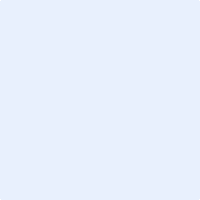 